Отправлять на почту:
medvedev90@inbox.ru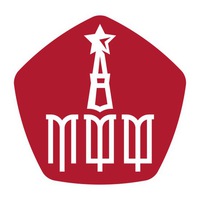 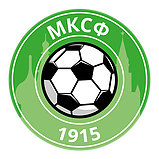 Московская Федерация ФутболаМосковская коллегия судей по футболу________________________________________________________________________ЗАЯВЛЕНИЕПрошу зачислить меня в состав МКСФ по футболу в бригаду №____. Обязуюсь выполнять все требования и решения МКСФ, активно участвовать в ее работе.О себе сообщаю следующие сведения:Дата рождения     _____________Паспорт серия          _____   № _______________Домашний адрес (с индексом):	Телефоны: дом.	моб.	Место работы, должность:	Образование (где учился, что и когда закончил):	Стаж судейства (с какого года) ______ Судейская категория:     __       кем и когдаприсвоена	Спортивное звание (разряд) по футболу 3-й взрослый 	Играл в командах (когда):		Дата	/	/	Подпись	Принят в бригаду №	Выдано удостоверение судьи по футболу №	Дата	/	/	Председатель МКСФ	С.А. ФранцузовВ Президиум Московской коллегии судей по футболуОт  Ф.И.О. (полностью)